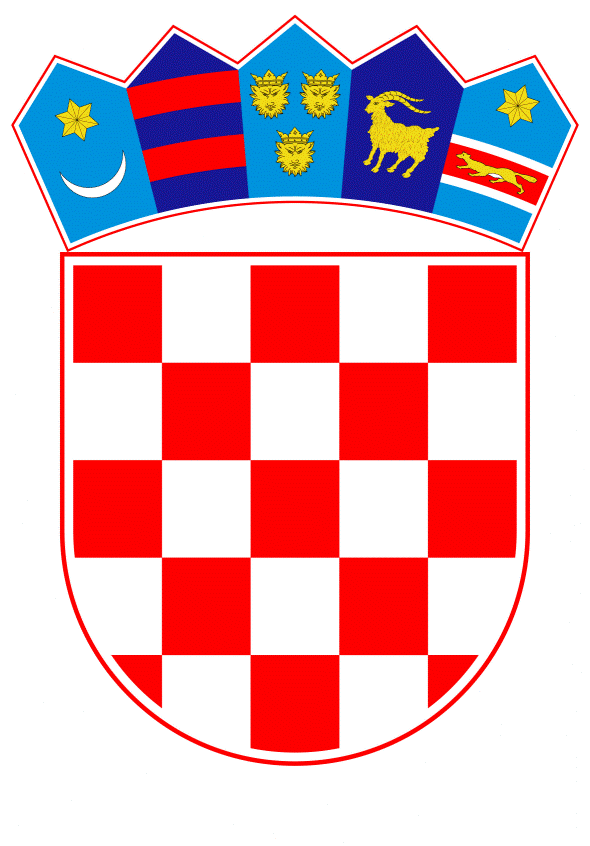 VLADA REPUBLIKE HRVATSKEZagreb, 25. veljače 2021.______________________________________________________________________________________________________________________________________________________________________________________________________________________________											PRIJEDLOGKLASA:									 	URBROJ:	Zagreb,				         							PREDSJEDNIKU HRVATSKOGA SABORAPREDMET:	Zastupničko pitanje Domagoja Hajdukovića, u vezi s utjecajem pandemije koronavirusa na pristupanje Republike Hrvatske Schengenskom prostoru	 - odgovor Vlade		Zastupnik u Hrvatskome saboru, Domagoj Hajduković, postavio je, sukladno s člankom 140. Poslovnika Hrvatskoga sabora („Narodne novine“, br. 81/13., 113/16., 69/17., 29/18., 53/20., 119/20. - Odluka Ustavnog suda Republike Hrvatske i 123/20.), zastupničko pitanje u vezi s utjecajem pandemije koronavirusa na pristupanje Republike Hrvatske Schengenskom prostoru.		Na navedeno zastupničko pitanje Vlada Republike Hrvatske daje sljedeći odgovor:         	Pandemija bolesti COVID-19 uzrokovala je u Europi dosad neviđenu krizu što je utjecalo na slobodu kretanja odnosno potpunog ili djelomičnog ograničenja mobilnosti u slobodi kretanja unutar Europske unije pa i unutar samog Schengenskog prostora. Utjecaj pandemije bolesti COVID-19 rezultirao je privremenom derogacijom prava na slobodu kretanja, kao i uspostavom pojedinih unutarnjih granica u Schengenskom prostoru.	Države članice već od prvih mjeseci izbijanja pandemije nastoje koordinirati ciljane mjere u okviru Schengenske pravne stečevine uzimajući u obzir načela proporcionalnosti i nediskriminacije. Republika Hrvatska pravodobno je prepoznala razmjere krizne situacije na nacionalnoj razini, ali i kao država koja je predsjedala Vijećem Europske unije u prvoj polovini 2020. Republika Hrvatska aktivno, na svim razinama sudjeluje u koordinaciji mjera glede ograničavanja slobodnog kretanja kao odgovor na pandemiju bolesti COVID-19 i smatra da je brz povratak na potpuno funkcioniranje Schengenskog prostora od iznimne važnosti jer je slobodno kretanje ljudi jedan od temelja funkcioniranja Europske unije i jedan od njezinih najvećih postignuća.	Europska komisija tijekom ove godine planira objaviti Strategiju za budućnost Schengena kao jednu od njezinih ključnih inicijativa, a u tom kontekstu Republika Hrvatska se zalaže za proširenje Schengenskog prostora kako bi svi građani Europske unije ostvarili jednaku korist od pravne stečevine Europske unije.	Pristupanje Schengenskom prostoru strateški je cilj Republike Hrvatske na ostvarivanju kojeg su aktivnosti započele u ožujku 2015., a intenzivirale se od 2018. što je rezultiralo ispunjavanjem 281 tehničke preporuke u svih osam područja Schengenske pravne stečevine što je potvrđeno od strane Europske komisije.	Do usvajanja političke odluke o pristupanju Republike Hrvatske Schengenskom prostoru nastavit će se intenzivni kontakti s državama članicama bilateralno i u multilateralnim formatima, kao i prema institucijama Europske unije.	Eventualno potrebna dodatna obrazloženja u vezi s pitanjem zastupnika dat će potpredsjednik Vlade Republike Hrvatske i ministar unutarnjih poslova dr. sc. Davor Božinović.PREDSJEDNIKmr. sc. Andrej PlenkovićPredlagatelj:Ministarstvo unutarnjih poslovaPredmet:Verifikacija odgovora na zastupničko pitanje Domagoja Hajdukovića, u vezi s utjecajem pandemije koronavirusa na pristupanje Republike Hrvatske Schengenskom prostoru